	В современных условиях каждому человеку, прошедшему дактилоскопическую регистрацию, гарантировано установление личности при порче и утере документов, несчастных случаях, наводнениях, землетрясениях, пожарах, террористических атаках, авиационных катастрофах. Особое значение дактилоскопическая регистрация имеет, для людей страдающих потерей памяти. В случае, когда человек не в состоянии сообщить о себе какие-либо сведения, дактилоскопия может помочь родственникам найти пропавшего члена семьи.	Процедура дактилоскопической регистрации не представляет опасности для здоровья и осуществляется  с соблюдением всех прав и свобод человека и гражданина, установленных Конституцией РФ.КАКИЕ ДОКУМЕНТЫ НЕОБХОДИМЫ:- заявление о проведении регистрации установленного образца; - паспорт гражданина РФ;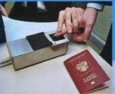 - свидетельство о рождении для граждан РФ, не достигших 14-летнего возраста.При дактилоскопировании граждан Российской Федерации, признанных в установленном законодательством РФ порядке недееспособными или ограниченных судом в дееспособности, малолетних и несовершеннолетних, помимо документов, указанных выше, опекуны, попечители предъявляют должностным лицам документы, свидетельствующие об установлении опекунства, попечительства.  При проведении процедуры дактилоскопирования гражданам выдается справка о проведении     добровольной дактилоскопической регистрации установленного образца.Наиболее  удобным способом подачи заявления, является способ электронной регистрации на Едином портале оказания государственных услуг (ЕПГУ). 	Для этого необходимо посредством сети Интернет набрать в адресной строке браузера  www.gosuslugi.ru и в появившемся окне нажать на клавишу «регистрация». 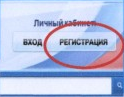 Далее заполнить соответствующую форму и зарегистрироваться. После чего на номер вашего мобильного телефона придет SMS-сообщение с кодом активации, который необходимо ввести в соответствующее поле. После ввода кода необходимо войти в свой «Личный кабинет» и продолжить регистрацию с указанием всех необходимых установочных данных. ВАЖНО! В обязательном порядке вводятся паспортные данные и номер СНИЛС. После ввода всех установочных данных автоматически начнется процесс проверки личных данных по окончанию которых придет SMS-уведомление на Ваш номер.Далее следует процедура подтверждения личности, для чего на странице «Персональные данные» следует перейти по ссылке «подтверждения личности».После чего на странице появятся три варианта способов подтверждения личности, среди которых следует выбрать подходящий для Вас вариант: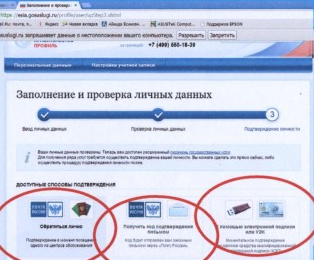 Наиболее быстрый вариант обратиться лично по указанным адресам государственных учреждений предоставляющих данную услугу с предоставлением вышеуказанных документов необходимых для регистрации.Кроме того, данную услугу можно получить непосредственно обратившись в УМВД России по Вологодской области по адресу: г. Вологда, ул. Мира, д. 30 по средством электронной записи в терминале на входе в здании УМВД.После прохождения регистрации Вы можете подать заявление в электронном виде. Для этого нужно войти на ЕПГУ, посредством имеющегося у Вас пароля и ввода номера телефона.После входа на ЕПГУ в появившемся окне браузера «Личный кабинет», необходимо выбрать клавишу «Органы власти». Затем выбираем «Министерство внутренних дел Российской Федерации». Далее в появившемся окне среди прочих услуг, необходимо выбрать «Проведение добровольной дактилоскопической регистрации в Российской Федерации», ознакомится с особенностями получения данной услуги и нажать на иконку «Получить услугу». После выполнения действия Вам придет SMS-уведомление, и сообщение в «Личный кабинет», кроме того Вас уведомит должностное лицо ОВД, ответственное за прием и регистрацию заявления и назначит удобное время для явки в территориальный орган МВД России по Вологодской области по месту вашей регистрации для прохождения государственной дактилоскопической регистрации. Также Вы можете подать заявку в электронном виде при обращении в УМВД России по Вологодской области, при проведении процедуры регистрации на ЕПГУ.  Более подробная информация размещена на официальном сайте УМВД России по Вологодской области.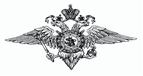 У П Р А В Л Е Н И ЕМИНИСТЕРСТВА ВНУТРЕННИХ  ДЕЛ РОССИЙСКОЙ ФЕДЕРАЦИИПО  ВОЛОГОДСКОЙ  ОБЛАСТИул. Мира, д. . Вологда, 160001(www.35mvd.ru)Зачем нужна добровольная дактилоскопическая регистрация ?В жизни происходит масса неприятных жизненных ситуаций, когда люди теряют память, становятся жертвами несчастных случаев, и установить личность без документов невозможно. Да и не редки случаи утери самих документов. При таких не предвиденных обстоятельствах дактилоскопическая информация может оказать неоценимую помощь, так как отпечатки пальцев самый точный способ установить личность человека.